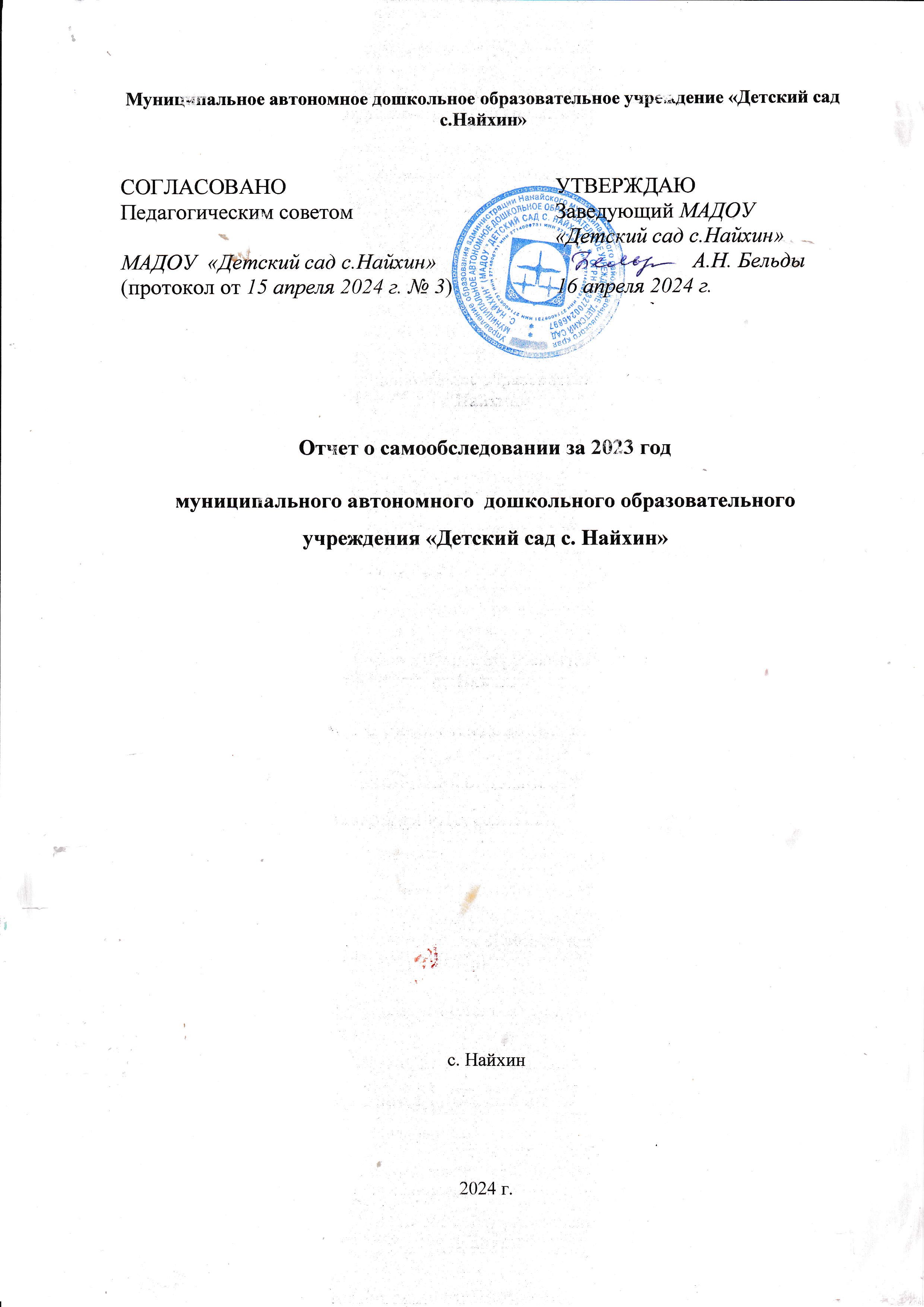 Самообследование муниципального автономного дошкольного образовательного учреждения «Детский сад с.Найхин» (далее МАДОУ «Детский сад с.Найхин») проведено в соответствии с приказом МИНОБР науки РФ от 10.12.2013 № 1324 и отражает результаты деятельности за 2023 год. Общая характеристика МАДОУ «Детский сад с.Найхин».Муниципальное автономное дошкольное образовательное учреждение «Детский сад с.Найхин» введен в эксплуатацию 25 февраля 1982 года. Детский сад находится в окружении жилого массива, рядом находится МБОУ СОШ с.Найхин.Цель деятельности МАДОУ «Детский сад с.Найхин»  — осуществление образовательной деятельности по реализации образовательных программ дошкольного образования.Предметом деятельности МАДОУ «Детский сад с.Найхин»   является формирование общей культуры, развитие физических, интеллектуальных, нравственных, эстетических и личностных качеств, формирование предпосылок учебной деятельности, сохранение и укрепление здоровья воспитанников.Режим работы ДОУ: рабочая неделя — пятидневная, с понедельника по пятницу. Длительность пребывания детей в группах — 10 часов. Режим работы групп — с 7.45 до 17.45. В детский сад поступают дети с  1,6  лет. В основном малыши приходят из дома, поэтому работа с такими детьми начинается с адаптации. В МАДОУ «Детский сад с.Найхин» функционирует 3 группы.Порядок приёма и отчисления воспитанников осуществляется на основании приказа заведующего МАДОУ  «Детский сад с.Найхин».Оценка образовательной деятельности МАДОУ «Детский сад с.Найхин».Образовательная деятельность в МАДОУ «Детский сад с.Найхин»  организована в соответствии с ФЗ от 29.12.2012 № 273-ФЗ «Об образовании в Российской Федерации», ФГОС дошкольного образования с 01.01.2021 года, ФОП ДО (приказ Минпросвещения России от 25.11.2022 № 1028 «Об утверждении федеральной образовательной программы дошкольного образования»).  Детский сад функционирует в соответствии с требованиями СП 2.4.3648-20 «Санитарно-эпидемиологические требования к организациям воспитания и обучения, отдыха и оздоровления детей и молодежи», с требованиями СанПиН 1.2.3685-21 «Гигиенические нормативы и требования к обеспечению безопасности и (или) безвредности для человека факторов среды обитания». 
Образовательная деятельность ведется на основании утвержденной основной образовательной программы дошкольного образования, которая составлена в соответствии с ФГОС дошкольного образования с учетом примерной образовательной программы дошкольного образования, санитарно-эпидемиологическими правилами и нормативами.Основной целью образовательной   деятельности МАДОУ «Детский сад с.Найхин» является:
разностороннее развитие ребенка в период дошкольного детства с учетом возрастных и индивидуальных особенностей на основе духовно-нравственных ценностей российского народа, исторических и национально-культурных традиций. Достижение поставленной цели предусматривает решение следующих задач: - обеспечение единых для Российской Федерации содержания ДО и планируемых результатов освоения образовательной программы ДО;- приобщение детей (в соответствии с возрастными особенностями) к базовым ценностям российского народа - жизнь, достоинство, права и свободы человека, патриотизм, гражданственность, высокие нравственные идеалы, крепкая семья, созидательный труд, приоритет духовного над материальным, гуманизм, милосердие, справедливость, коллективизм, взаимопомощь и взаимоуважение, историческая память и преемственность поколений, единство народов России; создание условий для формирования ценностного отношения к окружающему миру, становления опыта действий и поступков на основе осмысления ценностей;- построение (структурирование) содержания образовательной деятельности на основе учета возрастных и индивидуальных особенностей развития;- создание условий для равного доступа к образованию для всех детей дошкольного возраста с учетом разнообразия образовательных потребностей и индивидуальных возможностей;- охрана и укрепление физического и психического здоровья детей, в том числе их эмоционального благополучия;- обеспечение развития физических, личностных, нравственных качеств и основ патриотизма, интеллектуальных и художественно-творческих способностей ребенка, его инициативности, самостоятельности и ответственности;- обеспечение психолого-педагогической поддержки семьи и повышение компетентности родителей (законных представителей) в вопросах воспитания, обучения и развития, охраны и укрепления здоровья детей, обеспечения их безопасности;- достижение детьми на этапе завершения ДО уровня развития, необходимого и достаточного для успешного освоения ими образовательных программ начального общего образования.В МАДОУ «Детский сад с.Найхин»  реализуется Основная образовательная программа дошкольного образования (разработанная на основе ФОП ДО),  дополняет содержание образовательного процесса парциальная  программа  «Юный эколог» (автор Николаев С.Н.), «Формирование безопасности у детей от 3 до 8 лет» (автор Тимофеева Л.Л.), Парциальная программа патриотического воспитания детей 3-7 лет «Юный патриот»
Воспитательная работаС 01.09.2022 МАДОУ  «Детский сад с.Найхин»  реализует рабочую программу воспитания и календарный план воспитательной работы, которые являются частью основной образовательной программы дошкольного образования.Оценка системы управления МАДОУ «Детский сад с.Найхин» 	Управление МАДОУ «Детский сад с,Найхин» осуществляется в соответствии с действующим законодательством и уставом МАДОУ «Детский сад с.Найхин»  	Управление МАДОУ «Детский сад с.Найхин» строится на принципах единоначалия и коллегиальности. Коллегиальными органами управления являются: Наблюдательный совет, Педагогический совет; Общее собрание трудового коллектива  МАДОУ «Детский сад с.Найхин». Единоличным исполнительным органом является руководитель – заведующий МАДОУ «Детский сад с.Найхин» (далее ДОУ). Функции органов управленияОценка содержания и качества подготовки воспитанников С целью повышения качества работы, достижения более высоких результатов развития воспитанников в МАДОУ «Детский сад с.Найхин»  проводится мониторинг: уровня освоения воспитанниками программного материала; уровень заболеваемости воспитанников. В соответствии с ФГОС ДО в сентябре  2023 года педагогами МАДОУ проводилась оценка индивидуального развития детей в рамках педагогической диагностики. Содержание диагностики связано с ООП МАДОУ. Периодичность педагогической  диагностики в МАДОУ - два раза в год: в начале и в конце учебного года. Результаты заносятся в  диагностические карты освоения ООП ДО  в каждой возрастной группе. Карты включают анализ уровня развития целевых ориентиров детского развития и качества освоения образовательных областей.Используемые методы: наблюдение, анализ продуктов детской деятельности и игровой деятельности не приводят к переутомлению воспитанников и не нарушают ход образовательного процесса. Обследование прошли дети 3 возрастных групп. Всего обследовано 36 воспитанников. Были получены следующие результаты. Результаты педагогической диагностики (мониторинг развития воспитанников) по итогам 2022-2023 учебного года.Результаты педагогического анализа показывают преобладание детей с высоким и средним уровнями развития при прогрессирующей динамике на конец учебного года, что говорит о результативности образовательной деятельности в детском саду.Результаты диагностики готовности воспитанников к обучению в школе в 2023 году.Диагностику проводили с целью обследования воспитанников подготовительных групп на готовность к обучению в школеАнализируя полученные данные мониторинга воспитанников, можно сделать вывод о положительном результате. У воспитанников сформирована школьная мотивации, уровень их физиологической зрелости в норме. Из всех воспитанников 6-7 лет на конец учебного года  100 % имеют стабильно положительный показатель (высокий и средний уровень развития).   98 % воспитанников отмечаются высокие показатели сформированности мелкой моторики, рук, восприятия, наглядно-образного и словесно-логического мышления, произвольности поведения, адекватная самооценка и умение общаться со взрослыми и сверстниками.  Знания воспитанников достаточные, они способны применять их в игровой и повседневной деятельности. Это свидетельствует об эффективности совместной образовательной деятельности воспитателей подготовительных к школе групп и педагога-психолога.Платные образовательные услуги Платные образовательные услуги  МАДОУ «Детский сад с.Найхин» не оказывает. Оценка качества кадрового обеспеченияМАДОУ «Детский сад с.Найхин»  укомплектовано педагогическими работниками согласно штатному расписанию на 83%. Образовательный уровень педагогов представлен следующими показателями: в  2023 году педагогический коллектив состоит  из 4  человек, из них:  воспитателей - 4; - специалистов – 1 человек (1 инструктор по физической культуре совмещает воспитатель, музыкальных руководителя нет). Стаж работыУровень квалификацииУровень образованияВывод: Большинство педагогов в МАДОУ «Детский сад с.Найхин» имеют стаж работы более 5 лет, они имеют опыт педагогической деятельности. В своей деятельности педагоги используют наряду с традиционными методами работы с воспитанниками и инновационные образовательные технологии и методики, которые способствуют формированию у детей ключевых компетенций, что способствует их успешности в современном обществе. В процессе образовательной деятельности происходит систематический, регулярный обмен опытом педагогов. Воспитатели и специалисты МАДОУ «Летский сад с.Найхин» принимают участие в проводимых в МАДОУ семинарах, мастер-классах, педагогических советах, конкурсах и смотрах-конкурсах и конкурсах муниципального уровня.Каждый педагог МАДОУ «Детский сад с.Найхин» в течение года работает по определенной теме по само-образованию, с учетом индивидуального опыта и профессионального мастерства. 75 % педагогов МАДОУ «Детский сад с.Найхин» прошли курсы повышения квалификации и имеют удостоверения.  В течение 2023 года педагоги МАДОУ «Детский сад с.Найхин» принимали активное участие в обучающих и практико-ориентированных семинарах и методических объединениях для педагогов ДОУ.Оценка материально-технической базыДетский сад находится в отдельно стоящем одноэтажном здании, построенном по типовому проекту. Здание оборудовано системами холодного и горячего водоснабжения, канализацией. Отопление здания образовательного учреждения оборудованы в соответствии с санитарно-эпидемиологическими правилами и нормативами.Материально-технические условия, созданные в учреждении, соответствуют требованиям безопасности. В ДОУ имеется система видеонаблюдения.Здание детского сада оборудовано современной пожарно-охранной сигнализацией и тревожной кнопкой, что позволяет оперативно вызвать наряд охраны в случае чрезвычайной ситуации. Обеспечение условий безопасности в ДОУ выполняется согласно локальным нормативно-правовым документам. Имеются планы эвакуации. Территория по всему периметру ограждена забором.Структурными компонентами МАДОУ «Детский сад с.Найхин»  являются: 1. Групповые помещения – 3 2. Музыкально и спортивный  зал -2 3.Медицинский блок - 1 (кабинет, процедурная, изолятор) 4. Кабинеты: кабинет заведующего - 1, методический -1. 6. Прачечная 7. Пищеблок Территория детского сада включает: - 3 прогулочных участков для детей - 1 спортивная площадка. На игровых площадках - яркие теневые навесы, игровые и спортивные комплексы, малые архитектурные формы. Предметно-пространственная среда в МАДОУ «Детский сад с.Найхин»  интенсивно развивающая, провоцирующая возникновение и развитие познавательных интересов ребёнка, его волевых качеств, эмоций, чувств. В интерьере выделяются определенные многофункциональные легко трансформируемые элементы при сохранении общей, смысловой целостности. Планировка помещений такова, что каждый ребёнок может найти место, удобное для занятий и комфортное для его эмоционального состояния. Правильно подобранная и расставленная мебель, рационально использованное пространство групповых комнат позволяют сэкономить место, создать уют и привнести "изюминку" в интерьер каждого помещения, а так же позволяет каждому малышу найти занятие по душе, поверить в свои силы и способности, научиться взаимодействовать с педагогами и со сверстниками, понимать и оценивать их чувства и поступки. На всех возрастных этапах среда в ДОО трансформируется, усложняется, изменяется в соответствии с программными требованиями. При создании предметно-развивающей среды мы руководствуемся следующими принципами: комфортности и эмоционального благополучия каждого ребёнка; целесообразной достаточности позволяет предусмотреть необходимость и достаточность наполнения предметно-развивающей среды, а также обеспечить возможность самовыражения воспитанников; доступности; вариативности; превентивности, личной ориентированности; баланса инициатив детей и взрослых. В 2023 году была продолжается  работа по организации развивающего образовательного пространства, приобретено современное детское игровое и спортивное оборудование, методические и дидактические пособия. Таким образом правильно организованная развивающая предметно-пространственная среда позволяет каждому ребенку найти занятие по душе, поверить в свои силы и способности, научиться взаимодействовать со взрослыми и сверстниками, понимать и оценивать их чувства и поступки, а именно это лежит в основе развивающего обучения. В МАДОУ «Детский сад с.Найхин»  созданы условия для проведения интеллектуально-развивающих занятий: дидактические пособия, детская энциклопедическая литература, карты, макеты, схемы. В каждой возрастной группе созданы центры по ознакомлению дошкольников с природой родного края, государственной символикой. Условия в помещениях МАДОУ «Детский сад с.Найхин» безопасны и комфортны, соответствуют интересам, потребностям и возможностям каждого воспитанника, обеспечивают их гармоничное отношение со сверстниками и окружающим миром. В 2023 году был проведен текущий ремонт трех групп. Обновлены заборчики на прогулочных участках.Материально-техническое состояние МАДОУ «Детский сад с.Найхин»  и его территории соответствует действующим санитарно-эпидемиологическим требованиям к устройству, содержанию и организации режима работы в дошкольных организациях, правилам пожарной безопасности, требованиям охраны труда. Вывод: В МАДОУ «Детский сад Найхин» предметно-пространственная среда максимально способствует всестороннему развитию дошкольников.Организация питания, обеспечение безопасности В МАДОУ «Детский сад с.Найхин» организовано 5-ти разовое питание, в 10.00 часов второй завтрак, на основе 10-ти дневного меню. В меню представлены разнообразные блюда, исключены их повторы. При составлении меню соблюдаются требования нормативов калорийности питания. В 2023 году выполнение натуральных норм питания составило 90 %. Постоянно проводится витаминизация третьего блюда. При поставке продуктов строго отслеживается наличие сертификатов качества. В МАДОУ «Детский сад с.Найхин» имеется вся необходимая документация по организации детского пи-тания. На пищеблоке ведется бракеражный журнал, журнал здоровья. На каждый день пишется меню-раскладка. Для обеспечения мер, направленных против распространения COVID и другими вирусными заболеваниями в течение всего 2023 года администрация обеспечивала соблюдение масочного режима родителями (законными представителями) воспитанников, сотрудниками МАДОУ «Детский сад с.Найхин». Были закуплены  в достаточном количестве медицинские маски, перчатки и обеззараживающие жидкости. Вывод: Дети в МАДОУ «Детский сад с.Найхин» обеспечены полноценным сбалансированным питанием. Правильно организованное питание в значительной мере гарантирует нормальный рост и развитие детского организма и создает оптимальное условие для нервно-психического и умственного развития ребенка. Обеспечиваются строгие условия нераспространения COVID и других вирусных заболеваний.Обеспечение безопасности МАДОУ «Детский сад с.Найхин»Здание МАДОУ «Детский сад с.Найхин» оборудовано тревожной кнопкой, что позволяет оперативно вызвать наряд вневедомственной охраны в случае чрезвычайной ситуации, а также установлено видеокамеры, на входных дверях - крючки и звонки. Обеспечение условий безопасности в МАДОУ «Детский сад с.Найхин»  выполняется согласно локальным нормативно-правовым документам.  Имеются планы эвакуации. С вновь прибывшими сотрудниками проводится вводный инструктаж, противопожарный инструктаж и инструктаж по мерам электробезопасности. Ежедневно ответственными лицами осуществляется контроль с целью своевременного устранения причин, несущих угрозу жизни и здоровью воспитанников и работников. Территория МАДОУ «Детский сад с.Найхин» по всему периметру ограждена забором. Прогулочные площадки поддерживаются в хорошем санитарном состоянии и содержании. С воспитанниками дошкольных групп регулярно проводятся беседы, занятия по ОБЖ, развлечения по соблюдению правил безопасности на дорогах. Вывод: В МАДОУ «Детский сад с.Найхин»  соблюдаются правила по охране труда, обеспечивается без-опасность жизнедеятельности воспитанников и сотрудников.Социальная активность и партнерство МАДОУ «Детский сад с.Найхин»Для повышения качества образования и реализации годовых задач педагоги МАДОУ «Детский сад с.Найхин» сотрудничают с окружающим социумом с целью создания условий для разностороннего развития воспитанников.  МАДОУ «Детский сад с.Найхин» взаимодействует с Найхинской амбулаторией, МБОУ СОШ с.Найхин,  сельской библиотекой, МАОУ ДО ЦДТ с. Найхин.Необходимым условием успешности работы педагогов МАДОУ «Детский сад с.Найхин» по формированию навыков безопасного поведения на дороге является сотрудничество с ГИБДД. Сотрудники ГИБДД по возможности участвуют в проведении открытых мероприятий по обучению дошкольников ПДД, выступают перед родителями на собраниях.  Воспитанники МАДОУ «Детский сад с.Найхин» с удовольствием общаются и обсуждают проблемы дорожного движения с инспектором ГИБДД, принимают участие в конкурсах. При взаимодействии с социумом наблюдается положительный результат освоения знаний, умений и навыков по социально-познавательной образовательной области, физической образовательной области. Серьезное внимание уделено созданию системы противопожарной безопасности. МАДОУ «Детский сад с.Найхин» укомплектован огнетушителями, установлена система пожарной сигнализации, имеются стандартные информационные знаки. Пути эвакуации соответствуют нормативам. Проведены обучение ответственных лиц по пожарно - техническому минимуму и инструктажи с целью повышения антитеррористической защищенности.В соответствии с Порядком проведения самообследования образовательной организацией, утвержденном Приказом Министерства образования и науки РФ от 14 июня 2013 г. N 462 "Об утверждении Порядка проведения самообследования образовательной организацией", с учетом изменений Порядка проведения самообследования образовательной организации, утверждённый приказом Министерства образования и науки РФ от 14 декабря 2017 года № 1218, от 10.12.2013 № 1324 «Об утверждении показателей деятельности образовательной организации, подлежащей  самообследованию» было проведено  самообследование МАДОУ «Детский сад с.Найхин» за 2023 год.РЕЗУЛЬТАТЫ АНАЛИЗА ПОКАЗАТЕЛЕЙ  САМООБСЛЕДОВАНИЯ 
ДЕЯТЕЛЬНОСТИ ДОШКОЛЬНОЙ ОБРАЗОВАТЕЛЬНОЙ ОРГАНИЗАЦИИ МАДОУ «Детский сад с.Найхин»   2023  ГОД Наименование образовательной организацииМуниципальное автономное дошкольное образовательное учреждение «Детский сад с.Найхин»   (МАДОУ Детский сад с.Найхин»)РуководительБельды Александра НоябристовнаАдрес организации682375, Хабаровский край, Нанайский район, с. Найхин, ул.Школьная 13 бТелефон, факс8(42156) 43236Адрес электронной почтыsadnauhin@mail.ruРежим работы Пятидневная рабочая неделя с 7.45 до 17.45. Нерабочие дни: суббота, воскресенье.УчредительУправление образования администрации Нанайского муниципального районаДата создания25 февраля 1982 годаЛицензияЛицензия на осуществление образовательной деятельности серия 27 Л 01 № 0001099 от 01.09.2015 годаНаименование органа управленияФункцииЗаведующийОрганизует работу ДОУ и несет персональную ответственность за результаты деятельности ДОУ, сохранность, целевое использование переданного имущества, состояние трудовой дисциплины, безопасные условия труда работников; разрабатывает Устав ДОУ, изменения, вносимые в него; при осуществлении своих прав и исполнении обязанностей действует в интересах ДОУ добросовестно и разумно; в соответствии с законодательством РФ и Уставом ДОУ распоряжается имуществом и денежными средствами, заключает договоры, выдает доверенности, открывает лицевые счета, расчетные счета; утверждает структуру, штатное расписание ДОУ  в соответствии с формой и в порядке, утвержденными Учредителем; принимает на работу и увольняет работников в установленном порядке, определяет размеры оплаты их труда; издает в пределах своей компетенции приказы, организует контроль над их исполнением; организует и проводит мероприятия по подбору, подготовке и повышению квалификации кадров; рассматривает поступившие обращения граждан и юридических лиц; обеспечивает исполнение законодательства РФ и в пределах своей компетенции; ведет коллективные переговоры и заключает коллективные договоры; поощряет работников за добросовестный и эффективный труд; заключает от имени ДОУ  договоры, в том числе договоры об образовании между родителями (законными представителями) воспитанников и ДОУ; создает условия для реализации образовательных программ в ДОУ; планирует, организует и контролирует образовательную деятельность, отвечает за качество и эффективность работы ДОУ; контролирует график прохождения аттестации работников ДОУ; формирует контингент воспитанников ДОУ, организует прием детей и комплектование групп детьми в соответствии с их возрастом, состоянием здоровья, индивидуальными особенностями в порядке, установленном Уставом ДОУ; несет ответственность за жизнь и здоровье воспитанников и работников во время образовательной деятельности, соблюдение норм охраны труда и техники безопасности; осуществляет взаимосвязь с родителями (законными представителями) воспитанников, общественными организациями, другими ДОО; осуществляет иные функции и обязанности, предусмотренные действующим законодательством РФ, муниципальными правовыми актами муниципального образования, Уставом ДОУ и трудовым договором.Наблюдательный советРассматривает: -предложения о внесении изменений в устав ДОУ ; - -проект плана финансово-хозяйственной деятельности ДОУ ; проекты отчетов о деятельности ДОУ  и об использовании его имущества, об исполнении плана его финансово-хозяйственной деятельности, годовую бухгалтерскую отчетность ДОУ; -предложения о совершении сделок по распоряжению имуществом, которым в соответствии с федеральным законом ДОУ  не вправе распоряжаться самостоятельно; -предложения о совершении крупных закупок.Общее собрание трудового коллектива  обсуждает проект коллективного договора; рассматривает и обсуждает Программу развития ДОУ; рассматривает и обсуждает проект годового плана работы ДОУ; обсуждает вопросы состояния трудовой дисциплины в ДОУ  и мероприятия по ее укреплению; рассматривает вопросы охраны и безопасности условий труда работников, охраны здоровья воспитанников в ДОУ ; обсуждает изменения Устава; обсуждает вопросы привлечения для уставной деятельности ДОУ  дополнительных источников финансирования и материальных средств; утверждает ежегодный отчет о поступлении и расходовании средств; рассматривает (до утверждения заведующим) Правила внутреннего трудового распорядка и иные локальные нормативные акты ДОУ Педагогический советопределяет направления образовательной деятельности ДОУ; выбирает основные общеобразовательные программы, образовательные и воспитательные технологии и методики для использования в ДОУ; рассматривает проект годового плана ДОУ; организует выявление, обобщение, распространение, внедрение педагогического опыта; рассматривает вопросы повышения квалификации и переподготовки кадров; принимает решения о награждении, поощрении педагогических работников ДОУСовет детского садасодействует организации совместных мероприятий в ДОУ ; оказывает посильную помощь ДОУ в укреплении материально-технической базы, благоустройстве его помещений, детских площадок и территории; помогает в работе с воспитанниками из неблагополучных семей.Вывод: управление в МАДОУ «Детский сад с.Найхин» осуществляется в соответствии с действующим законодательством на основе принципов единоначалия и коллегиальности. Управление  МАДОУ «Детский сад с.Найхин» обеспечивает его стабильное функционирование, взаимосвязь всех структурных подразделений. В МАДОУ «Детский сад с.Найхин» реализуется возможность участия в его управлении всех участников образовательного процесса.Вывод: управление в МАДОУ «Детский сад с.Найхин» осуществляется в соответствии с действующим законодательством на основе принципов единоначалия и коллегиальности. Управление  МАДОУ «Детский сад с.Найхин» обеспечивает его стабильное функционирование, взаимосвязь всех структурных подразделений. В МАДОУ «Детский сад с.Найхин» реализуется возможность участия в его управлении всех участников образовательного процесса.Начало учебного годаНачало учебного годаНачало учебного годаКонец учебного годаКонец учебного годаКонец учебного годавысокийсредний низкий79,3 %16,3%4,4 %87,5 %8,8 %3,7%Начало учебного годаНачало учебного годаНачало учебного годаКонец учебного годаКонец учебного годаКонец учебного годавысокийсредний низкий89,6 %9,8 %0,6 %98 %2 % 0 %Всего педагоговОт 2 до 5 летОт 5 до 15 летСвыше 15 летКоличество/%4/1002/501/251/25Всего педагогов я Всего1 квалификационная категорияСоответствие занимаемой должностиБез категорииКоличество/% 4/1000/02/502/50Всего педагоговВысшееСредне - профес-сиональноеБез образованияКоличество/% 4/1002/502/500/0N п/пПоказателиЕдиница измерения1.Образовательная деятельность1.1Общая численность воспитанников, осваивающих образовательную программу дошкольного образования, в том числе:человек471.1.1В режиме полного дня (8 - 12 часов)человек381.1.2В режиме кратковременного пребывания (3 - 5 часов)Человек91.1.3В семейной дошкольной группечеловек01.1.4В форме семейного образования с психолого-педагогическим сопровождением на базе дошкольной образовательной организациичеловек01.2Общая численность воспитанников в возрасте до 3 летчеловек 181.3Общая численность воспитанников в возрасте от 3 до 8 летчеловек291.4Численность/удельный вес численности воспитанников в общей численности воспитанников, получающих услуги присмотра и ухода:человек/%47/1001.4.1В режиме полного дня (8 - 12 часов)человек/%38 / 80%1.4.2В режиме продленного дня (12 - 14 часов)человек/%0 / 0%1.4.3В режиме круглосуточного пребываниячеловек/%0 / 0%1.5Численность/удельный вес численности воспитанников с ограниченными возможностями здоровья в общей численности воспитанников, получающих услуги:человек/%1/ 2 %1.5.1По коррекции недостатков в физическом и (или) психическом развитиичеловек/%0/ 0%1.5.2По освоению образовательной программы дошкольного образованиячеловек/%1 /2%1.5.3По присмотру и уходучеловек/%0 /0%1.6Средний показатель пропущенных дней при посещении дошкольной образовательной организации по болезни на одного воспитанникадень121.7Общая численность педагогических работников, в том числе:человек41.7.1Численность/удельный вес численности педагогических работников, имеющих высшее образованиечеловек/%2/50%1.7.2Численность/удельный вес численности педагогических работников, имеющих высшее образование педагогической направленности (профиля)человек/%2/50%1.7.3Численность/удельный вес численности педагогических работников, имеющих среднее профессиональное образованиечеловек/%2 /50%1.7.4Численность/удельный вес численности педагогических работников, имеющих среднее профессиональное образование педагогической направленности (профиля)человек/%2 /50%1.8Численность/удельный вес численности педагогических работников, которым по результатам аттестации присвоена квалификационная категория, в общей численности педагогических работников, в том числе:человек/%0 /0%1.8.1Высшаячеловек/%0/0 %1.8.2Перваячеловек/%0 / 0%1.9Численность/удельный вес численности педагогических работников в общей численности педагогических работников, педагогический стаж работы которых составляет:человек/%1.9.1До 5 летчеловек/%2/50%1.9.2Свыше 30 летчеловек/%0/0%1.10Численность/удельный вес численности педагогических работников в общей численности педагогических работников в возрасте до 30 летчеловек/%1/25%1.11Численность/удельный вес численности педагогических работников в общей численности педагогических работников в возрасте от 55 летчеловек/%0/0%1.12Численность/удельный вес численности педагогических и административно-хозяйственных работников, прошедших за последние 5 лет повышение квалификации/профессиональную переподготовку по профилю педагогической деятельности или иной осуществляемой в образовательной организации деятельности, в общей численности педагогических и административно-хозяйственных работниковчеловек/%3 /75%1.13Численность/удельный вес численности педагогических и административно-хозяйственных работников, прошедших повышение квалификации по применению в образовательном процессе федеральных государственных образовательных стандартов в общей численности педагогических и административно-хозяйственных работниковчеловек/% 3/75%1.14Соотношение "педагогический работник/воспитанник" в дошкольной образовательной организациичеловек/человек1/11,71.15Наличие в образовательной организации следующих педагогических работников:1.15.1Музыкального руководителяда1.15.2Инструктора по физической культуреда1.15.3Учителя-логопедада1.15.4Логопеда -1.15.5Учителя-дефектологанет1.15.6Педагога-психологанет2.Инфраструктура2.1Общая площадь помещений, в которых осуществляется образовательная деятельность, в расчете на одного воспитанника733/15,5 кв. м2.2Площадь помещений для организации дополнительных видов деятельности воспитанников94,6 кв. м2.3Наличие физкультурного зала   да2.4Наличие музыкального залада2.5Наличие прогулочных площадок, обеспечивающих физическую активность и разнообразную игровую деятельность воспитанников на прогулкеда